2011Exhibition-Fair «House of the gardener is family support»Moscow, State Duma of the Russian FederationCertificate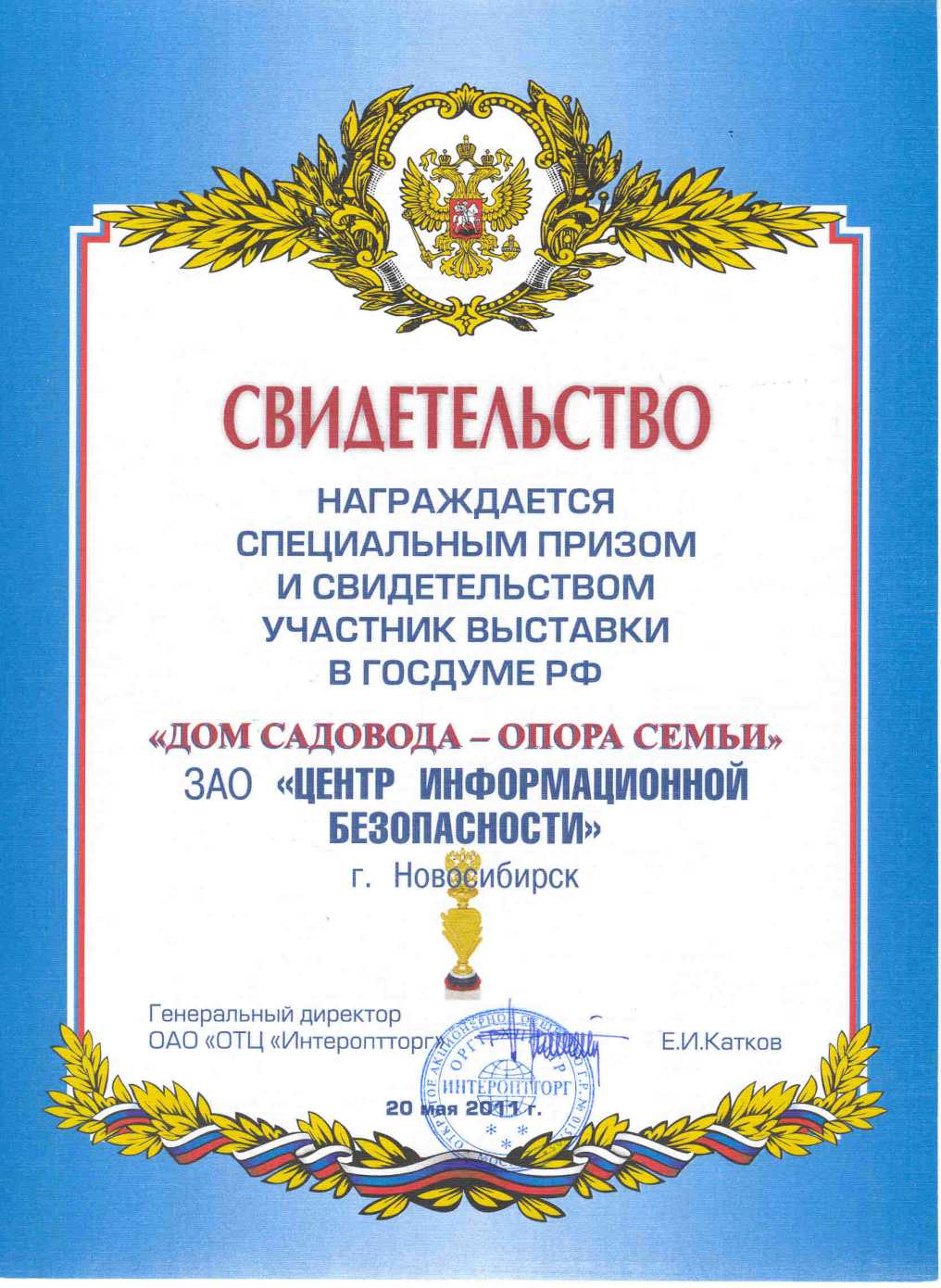 Special Prize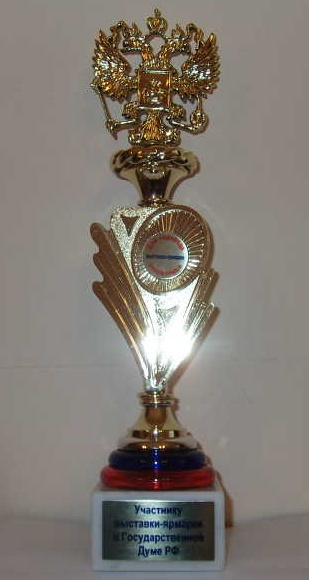 Exhibition-Fair «Update the garden»Moscow, RussiaThe Winner of the Exhibition in the nomination «The best goods of the exhibition»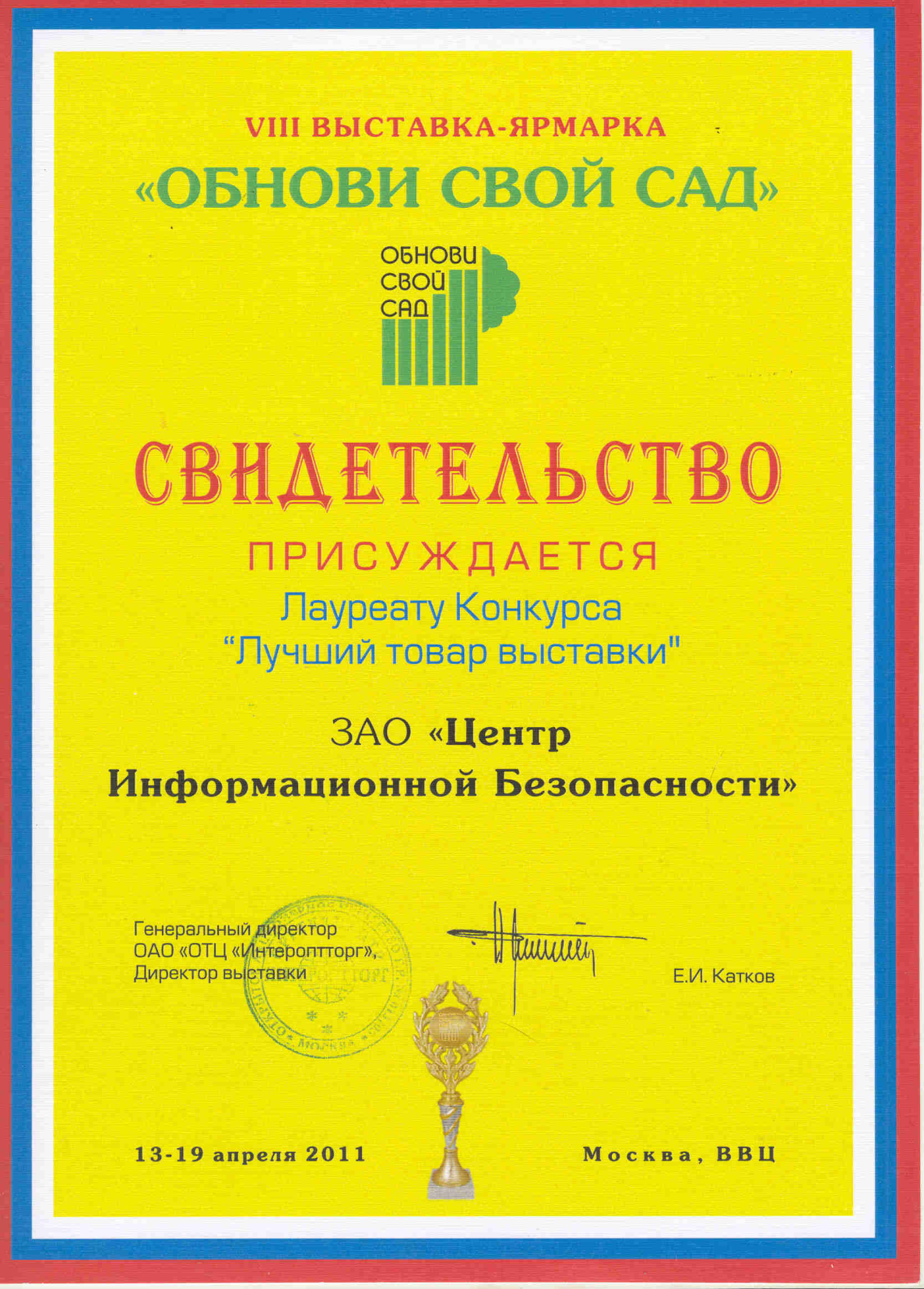 The special prize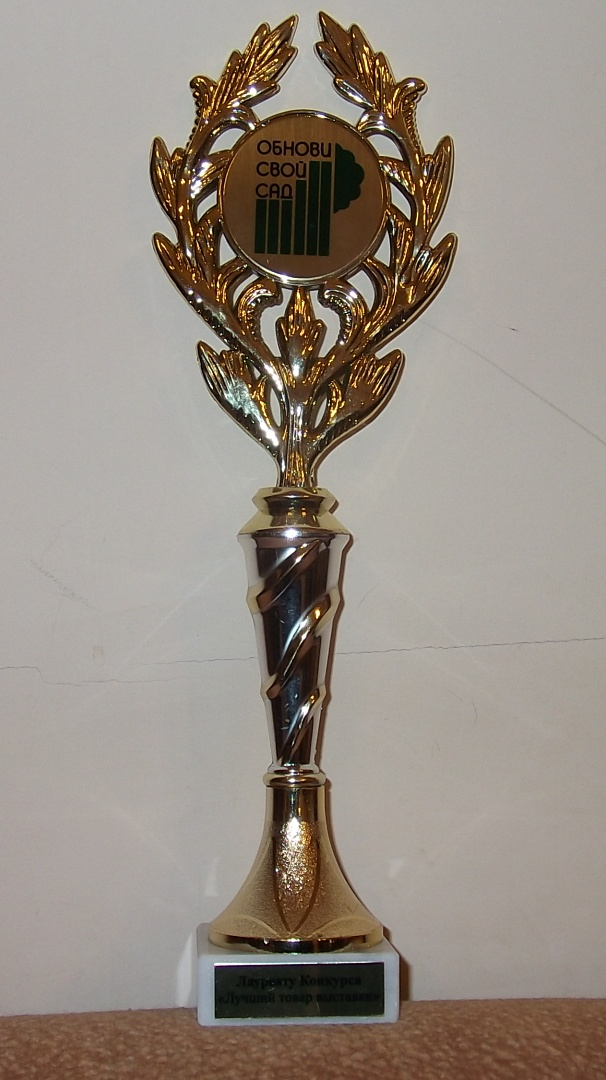 Specialized exhibition all for country-houseAll-russian competition «The best country goods - 2011» Moscow, RussiaThe WINNER of competition 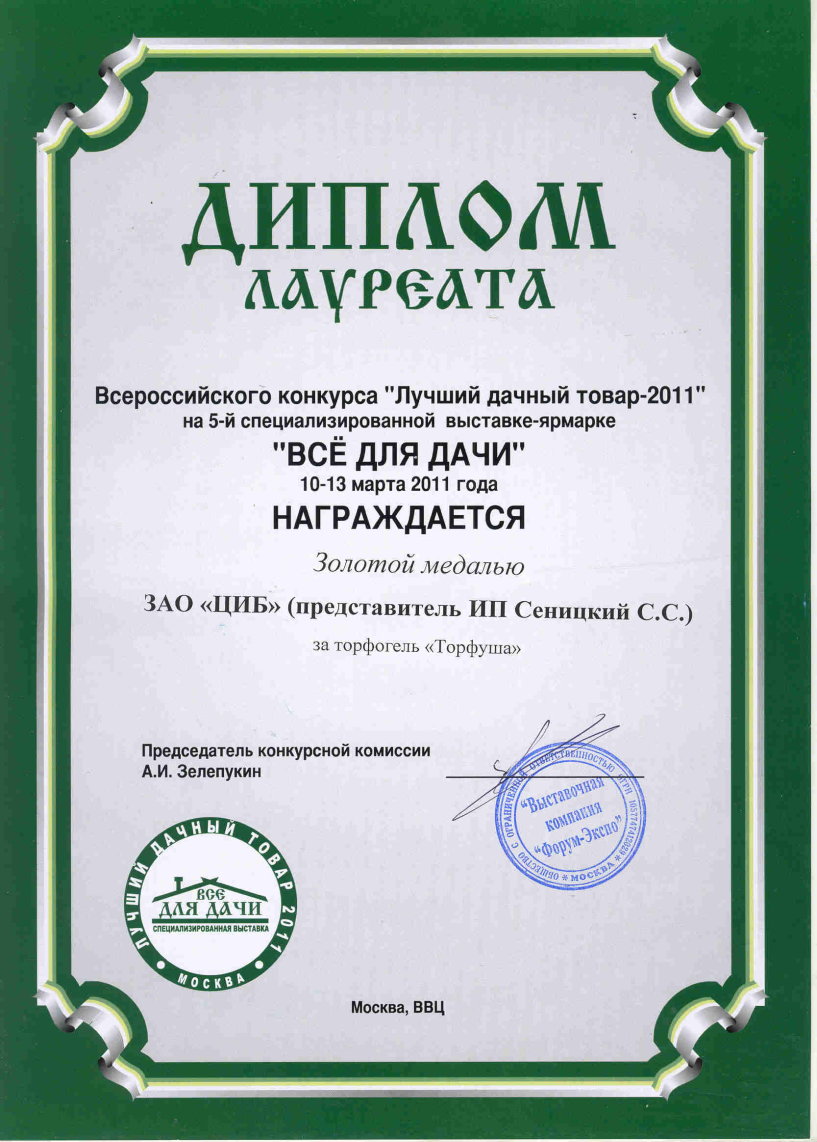 Gold medal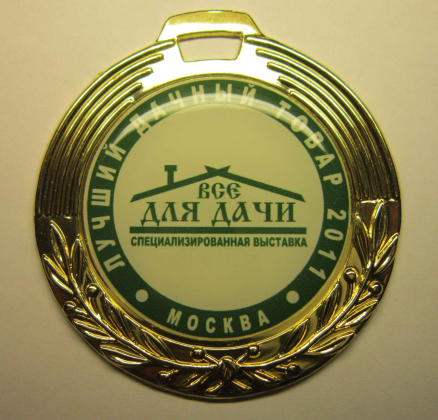 1-st Specialized Exhibition-Fair "Our country-house” Russia, MoscowDIPLOMA for introduction of high-quality production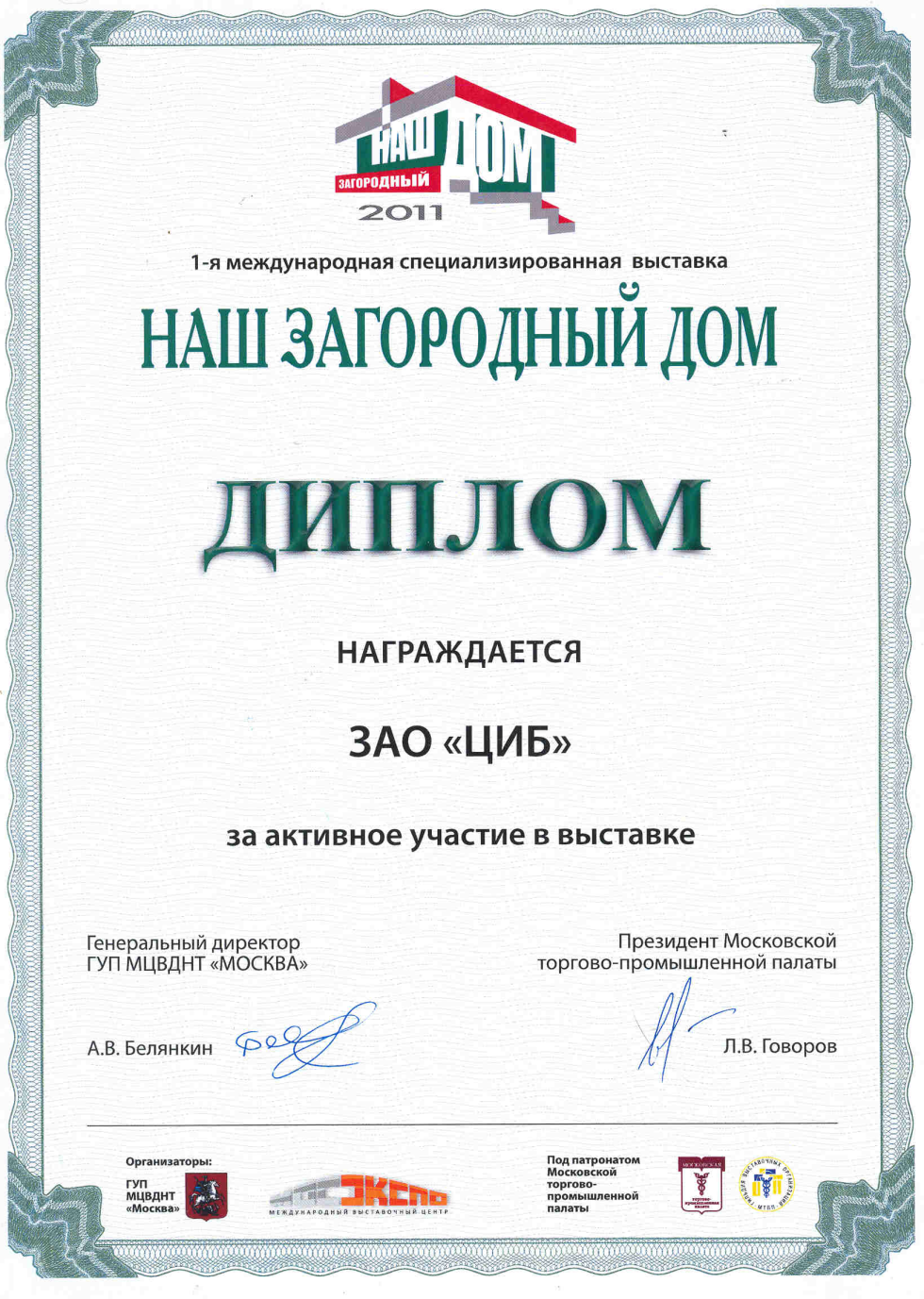 